Texty do brožurkyOdchylky od pravidelné větné vazbyK. EderAnakolut, kontaminace a zeugma patří mezi nenoremní (jsou považovány za pravopisnou chybu) odchylky od pravidelné větné vazby. Anakolut je vyšinutí z větné vazby: věta obsahující anakolut skončí jinak, než jak začala, např. „Kdo pozdě chodí, nic mu nedají.“ – Vedlejší věta podmětná „Kdo pozdě chodí.“ je nesprávně spojena s nevyjádřeným podmětem ve větě druhé, a kdybychom z ní vytvořili podmět, vznikla by věta jednoduchá se dvěma podměty: „Opozdilec nic mu nedají.“ Správně by tedy bylo „Kdo pozdě chodí, nic nedostane.“Kontaminace vzniká smíšením dvou odlišných vazeb významově blízkých slov. Např. „přihlížet něčemu“ a „dívat se na něco“ – z toho nenoremní „přihlížet na něco“.Zeugma je zanedbání dvou vazeb. Dvě slova, která vyžadují odlišný pád, se spojí pádem jedním. Např. „Viděl jsem a mluvil s Tomem.“ Správně by bylo „Viděl jsem Toma a mluvil jsem s ním.“ Stejně tak „před i po představení“ je nutno rozepsat na „před představením i po představení“.LakotštinaBarbora JanouškováLakotština je jazykem severoamerického indiánského kmene Lakota, který je známý spíše pod názvem Sioux. Toto označení dalo také základ pojmenování celé jazykové rodině (siouanská jazyková rodina), neboť jazyk Siouxů je v této rodině nejrozšířenější. V lakotštině se slovesné tvary přítomného času tvoří pomocí předpon a přípon. Předpony určují osobu (1. osoba: wa-; 2. osoba: ya-, 3. osoba: bez předpony) a přípony číslo (jednotné: bez přípony; množné: -pi). Takto například yapsičapi znamená skáčete a čĩ znamená chce.Fonetická transkripceFrantiška MoravcováKód je založen na principu fonetické transkripce, tedy fonetického přepisu angličtiny. Znaky, které patří do mezinárodní fonetické abecedy (IPA) se využívají v každém anglickém slovníku. Tabulka specifických znaků, jež jsou využívány právě pro přepis anglických slov, visí v únikové místnosti na stěně. Ukazuje nám jednotlivé zvuky v kontextu jednoduchých anglických slov.IrštinaDenisa ŠebestováIrština neboli irská gaelština patří do keltské větve indoevropské jazykové rodiny. Je příbuzná se skotskou gaelštinou, velštinou a bretonštinou. Je úředním jazykem Irské republiky a mateřským jazykem asi 50 tisíc mluvčích. V některých oblastech, zvaných Gaeltacht, se mluví pouze irsky. Většina Irů však jazyk ovládá spíše pasivně a v každodenním styku převažuje angličtina. V současnosti se irská vláda snaží podporovat rozšíření irštiny, zejména skrze školní výuku. V irštině vysílá státní televize a rádio, nápisy na veřejných místech jsou vesměs dvojjazyčné, irské i anglické.Irština má velice komplikovaný vztah mezi pravopisem a výslovností, což je způsobeno starobylostí pravopisné normy. Až o šedesátých let 20. století se navíc pro zápis irštiny užívalo středověkého písma, irské unciály. Dosti složité je také irské tvarosloví, tedy např. skloňování a časování. Existuje zde třeba cosi jako časování předložek – předložky splývají s tvarem osobního zájmene. Například od předložky le – s se tvoří tvary leom – se mnou, leat – s tebou, leis – s ním, léi – s ní atd. Irský slovosled má dané pořadí přísudek – podmět – předmět. Existuje zde podobná vazba pro vyjádření vlastnictví jako v ruštině, např. Tá teach agam – Mám dům, doslova Je dům u mne.Irská unciála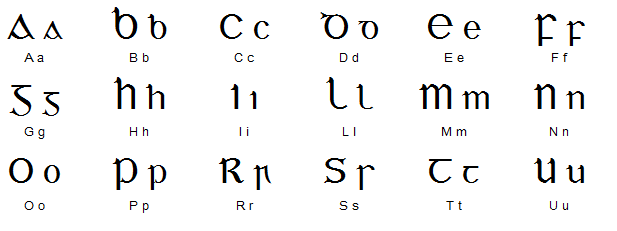 Výslovnost irských číslovek:a haon [a hén]a dó [a dó]a trí [a trí, r jako v angličtině]a ceathair [a ˈkahəɾʲ, měkké k a měkké r, zní asi jako kj a rj]a cúig [a kúig]a sé [a šé]a seacht [a šacht]a hocht [a hocht]a naoi [a nuí]ChronogramViktória ŠupšakováNebo-li zápis času, udává letopočet, kdy byl text zapsán, a současně datum vzniku díla, na němž je zápis zaznamenán (může se týkat osoby, věci nebo události, o které nápis referuje). Je vyjádřen zvýrazněním těch písmen latinské abecedy, které mají číselnou hodnotu (I, V, X, L, C, D, M) – ať už větším typem (pokud jsou použita jen velká písmena), nebo majuskulemi. Číselná hodnota – výsledný letopočet – je dána součtem všech zvýrazněných písmen, přičemž platí, že použita by měla být všechna písmena, která použít lze, není možné použít jen jedno M z nápisu a to druhé ne. Pokud by se tedy vyskytla například kombinace IV, nepočítá se jako 4, nýbrž jako 1+5 = 6. Číslici V (pět) zastupuje jak souhláska V, tak samohláska U (které nerozlišoval ani starověký pravopis).ČteníOndřej VojtíšekDovednost čtení bezesporu hraje v komunikaci psaným jazykem vůdčí roli (více textů čteme než píšeme). Úloha, v níž se vyskytovala slova s chybným pořadím písmen, využívá jednoho rysu tohoto procesu. Při čtení totiž oko nezpracovává text při pohybu, písmeno po písmenu, nýbrž vždy větší celek v okamžiku zastavení. Jedna tato tzv. fixace (či zrakové rozpětí) může pojmout jen několik písmen nebo slabiku (v počátcích osvojování dovednosti čtení) i množství slov či celé věty. Čím je větší zrakové rozpětí a čím menší částí se jednotlivé fixace překrývají, tím je samozřejmě čtení rychlejší (na těchto dovednostech se zakládají cvičení rychlého čtení). Rychlost pak může dále významně ovlivňovat psychologické faktory čtení – paměť, pozornost a zvláště motivaci. Při rychlém čtení větších fixací je oko schopné „přehlédnout“ při zachování začátku a konce slova i nesprávné pořadí písmen uvnitř.Vzhledem k důležitosti čtení pro tradiční podoby školního vzdělání je pro jedince velmi ohrožující specifická vývojová porucha čtení – dyslexie. Příčinou obtížného čtení dyslektiků je právě narušená schopnost analýzy a syntézy slov na jednotlivé hlásky. Proto pro ně bývá vhodnější analyticko-syntetická metoda výuky čtení (skládání písmen do slabik a slabik do slov) než genetická (skládání písmen rovnou do slov) či globální (rozpoznávání celých slov i bez znalosti písmen).Gramatické číslo a osobaOndřej VojtíšekCizí jazyky jsou nezřídka schopné vyjádřit ve svých gramatických kategoriích významové odstíny, na něž nejsme ze své mateřštiny zvyklí: například mohou mít odlišný tvar pro mnoho osob (množné číslo, plurál) a osoby dvě (dvojné číslo, duál). Zbytky duálu ostatně můžeme pozorovat i ve specifických tvarech některých slov v češtině (např. číslovek dvě, obě, pojmenování párových orgánů či končetin).Aby úloha rozmanitost gramatických možností demonstrovala, využila bohatá zájmena austronéského jazyka lihir. Ten rozlišuje nejen číslo dvojné a trojné, ale i tzv. paukál (neurčité malé množství, v úloze nebyl obsažen). V jiném než jednotném čísle navíc činí rozdíl v kluzivitě: tedy mezi první osobou inkluzívní a exkluzívní. Dokáže tak vyjádřit, zda posluchač je součástí řečníkova „my“ či nikoliv (já a ty × já a někdo jiný). Kromě jazyka lihir využívá kluzivitu i vietnamština, čečenština, standardní čínština, havajština, jazyky drávidské (indické) a další.ČíslovkyElizabeth WagebaertováČeština je bohatý slovanský jazyk, ve kterém lze provádět nejrůznější jazykové hry. Cílem aktivity v únikové hře bylo objevit ve větách základní číslovky – např. usNULA, OSMělil se, obJEDNAt. Kromě číslovek základních, které byly ukryty v textu, rozlišujeme ještě číslovky řadové, násobné, druhové, souborové a úhrnné.Pojďme se podívat na několik dalších zajímavostí češtiny v konkrétních číslech… Víte, na kolik slov se odhaduje průměrný slovník spisovného jazyka? Všimli jste si, že číslo 2 se používá díky přirozené protikladnosti jevů, zatímco číslo 3 se často používá v pohádkách, protože je spojováno s pověrčivostí? Věděli jste, že význam slovesa mít ve smyslu vlastnit pokrývá pouze 8 % z počtu jeho celkového výskytu? Odhadli byste, že nejfrekventovanější slovo, jímž je spojka a, použijeme denně až …krát?Popis hry „Konstantinova šifra“Kateřina ZajíčkováCílem hry bylo pochopitelně zjistit, že písmena zapsaná latinkou se rovnají znakům, poté úspěšně přeložit zadaný kód a na závěr ho pomocí tabulky převést do kódu číselného. Znaky ve hře užité byly převzaty z hlaholice (od staroslověnského slova „glagolati“ = hovořit), nejstaršího slovanského písma (vznik asi ve 2. polovině 9. století), které bylo užíváno pro zápis staroslověnštiny. Vynálezcem tohoto písma byl Konstantin, později zvaný jako sv. Cyril. Toto písmo představovalo vrchol vzdělanosti na Velké Moravě, později (zhruba v 10. století) však bylo vytlačeno cyrilicí nebo latinkou. Abeceda dnešní latinky a hlaholice se částečně překrývá, některé znaky označují víceméně shodné hlásky, oproti tomu však existují také hlásky, které jedna či druhá abeceda nezná a nepoužívá.